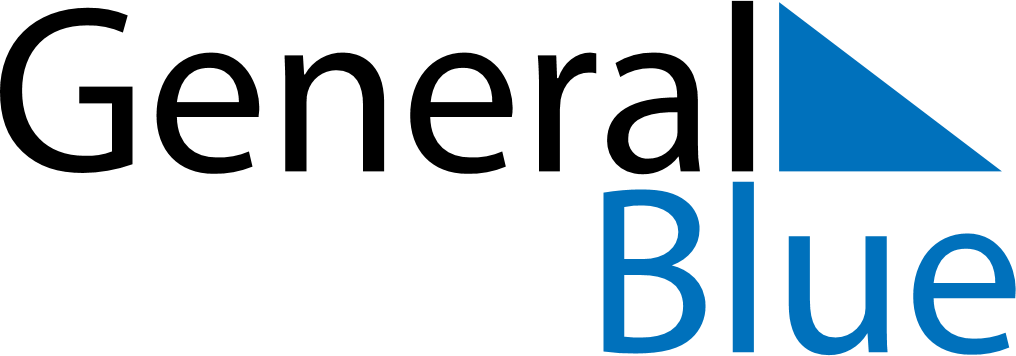 Weekly CalendarNovember 23, 2025 - November 29, 2025Weekly CalendarNovember 23, 2025 - November 29, 2025SundayNov 23SundayNov 23MondayNov 24TuesdayNov 25TuesdayNov 25WednesdayNov 26ThursdayNov 27ThursdayNov 27FridayNov 28SaturdayNov 29SaturdayNov 29My Notes